NSLS TIME TABLE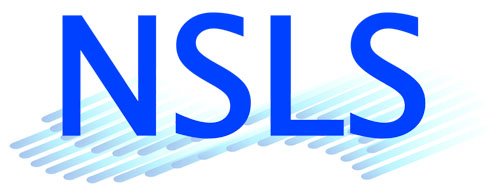 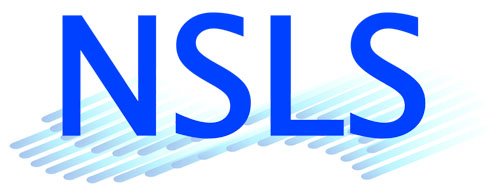 -GENERAL ENGLISH & IELTS-School Hours:	9.15am ~ 1.15pm (Monday ~ Thursday)9.15am ~ 12.15pm (Friday)*1:20 – 2:15 (Optional Class): Our school is operating pronunciation & conversation classes at each level.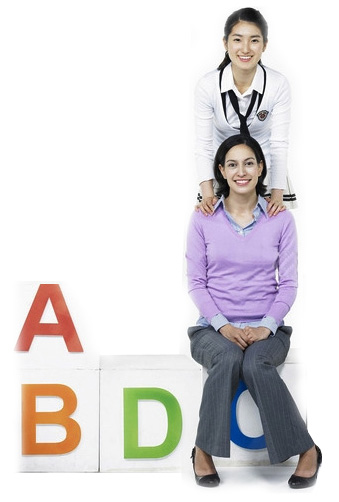 NSLS TIME TABLE-NZCEL LEVEL 3, LEVEL 4 & LEVEL 5-School Hours:	9.15am ~ 2.15pm (Monday & Tuesday)9.15am ~ 1.15pm (Wednesday & Thursday)9.15am ~ 12.15pm (Friday)*Our school is operating pronunciation & conversation classes at each level.NSLS TIME TABLE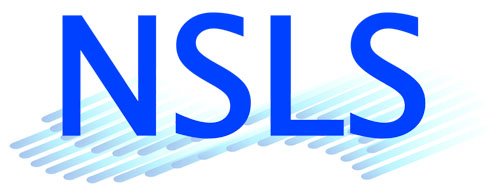 -NZCLT (TESOL) LEVEL 5-School Hours:	10.15am ~ 2.45pm (Monday ~ Thursday)10.15am ~ 12.15pm (Friday)NSLS TIME TABLE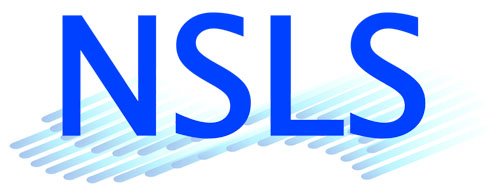 -ELTC-School Hours:	9.15am ~ 2.15pm (Monday ~ Thursday)9.15am ~ 12.15pm (Friday)MondayTuesdayWednesdayThursdayFriday109.15-10.2009.15-10.2009.15-10.2009.15-10.2009.15-10.30Break Time10 minutes10 minutes10 minutes10 minutes15 minutes210.30-11.3010.30-11.3010.30-11.3010.30-11.3010.45-12.15Break Time30 minutes30 minutes30 minutes30 minutesTeacher’s meeting312.00-01.1512.00-01.1512.00-01.1512.00-01.15Teacher’s meetingBreak Time5 minutes5 minutes5 minutes5 minutesTeacher’s meeting401.20-02.1501.20-02.1501.20-02.1501.20-02.15Teacher’s meetingMondayTuesdayWednesdayThursdayFriday109.15-10.2009.15-10.2009.15-10.2009.15-10.2009.15-10.30Break Time10 minutes10 minutes10 minutes10 minutes15 minutes210.30-11.3010.30-11.3010.30-11.3010.30-11.3010.45-12.15Break Time30 minutes30 minutes30 minutes30 minutesTeacher’s meeting312.00-01.1512.00-01.1512.00-01.1512.00-01.15Teacher’s meetingBreak Time5 minutes5 minutesTeacher’s meeting401.20-02.1501.20-02.15Teacher’s meetingMondayTuesdayWednesdayThursdayFriday110.15-11.3010.15-11.3010.15-11.3010.15-11.3010.15-12.15Break Time & Teaching Preparation Time40 minutes40 minutes40 minutes40 minutesTeacher’s meeting212.10-01.1512.10-01.1512.10-01.1512.10-01.15Teacher’s meetingBreak Time5 minutes5 minutes5 minutes5 minutesTeacher’s meeting301.20-02.4501.20-02.4501.20-02.4501.20-02.45Teacher’s meetingMondayTuesdayWednesdayThursdayFriday109.15-10.2009.15-10.2009.15-10.2009.15-10.2009.15-10.30Break Time10 minutes10 minutes10 minutes10 minutes15 minutes210.30-11.3010.30-11.3010.30-11.3010.30-11.3010.45-12.15Break Time & Teaching Preparation time40 minutes40 minutes40 minutes40 minutesTeacher’s meeting312.10-01.1512.10-01.1512.10-01.1512.10-01.15Teacher’s meetingBreak Time5 minutes5 minutes5 minutes5 minutesTeacher’s meeting401.20-02.1501.20-02.1501.20-02.1501.20-02.15Teacher’s meeting